Opgave 	2e	Construeer de gelijkbenige Δ ABC (AB als basis), als gegeven zijn:   AB en hoek C(Hulpje: maak eerst een hulpconstructie van het supplement van hoek C, dus de aanvulling tot 180˚. Dat supplement is immers gelijk aan hoek A + hoek B samen. Deel daarna dat supplement door midden met basisconstructie nr. 3. Zo vind je hoek A = hoek B. Breng die over op AB)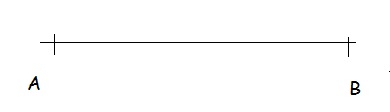 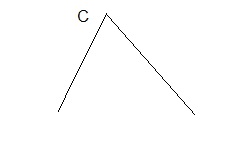 Hulpschets:					Hulpconstructie: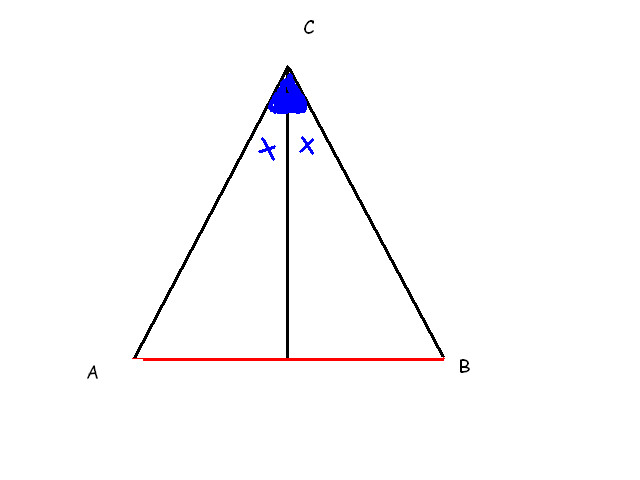 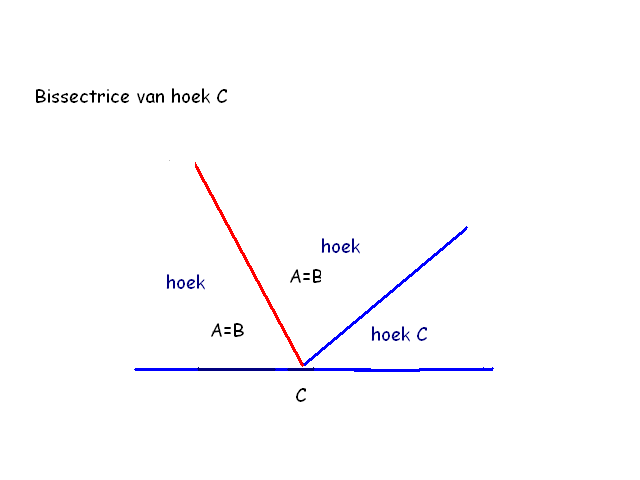 Constructie:Constructiebeschrijving (z.o.z):